NONPROFIT STRATEGIC PLAN 
TEMPLATE for Microsoft Word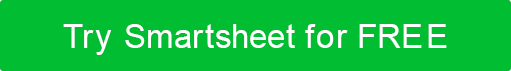 OPERATING AND BUDGET ESTIMATETOTALSBREAKDOWNLEGAL NAME AND ADDRESSTIME PERIOD IN EXISTENCELEGAL STATUS OF ORGANIZATIONSTAFFING PROFILE AND STRUCTURENEEDS SERVED / IMPORTANCENEEDS SERVED STATUSGEOGRAPHIC REGION SERVEDTARGET AUDIENCESUCCESSES OF PAST YEARANTICIPATED CHALLENGES VISIONVISIONVISIONVISIONEnvision the ideal result of the work of the organization.Envision the ideal result of the work of the organization.Envision the ideal result of the work of the organization.Envision the ideal result of the work of the organization.MISSIONMISSIONMISSIONMISSIONProvide a focused description of the organization's purpose.Provide a focused description of the organization's purpose.Provide a focused description of the organization's purpose.Provide a focused description of the organization's purpose.VALUESVALUESVALUESVALUESChoose 10 of the values listed (or your own additions) and write a sentence for each value, describing how it guides your business and helps the organization achieve its vision and mission.Choose 10 of the values listed (or your own additions) and write a sentence for each value, describing how it guides your business and helps the organization achieve its vision and mission.Choose 10 of the values listed (or your own additions) and write a sentence for each value, describing how it guides your business and helps the organization achieve its vision and mission.Choose 10 of the values listed (or your own additions) and write a sentence for each value, describing how it guides your business and helps the organization achieve its vision and mission.| Integrity | Teamwork | Partnership | Honesty | Communication | Respect | Safety | Attitude | Customer Service | Trustworthiness | Diversity | Individuality | Creativity | Growth | Achievement | Competence | Accountability | Community | Quality | Commitment to Success | Ethics | Lawfulness | Professionalism | Fairness | Responsibility | Consistency | Empowerment | Fun | Risk-Taking | Efficiency | Balance | Loyalty | Optimism | Reliability | Inspiration || Integrity | Teamwork | Partnership | Honesty | Communication | Respect | Safety | Attitude | Customer Service | Trustworthiness | Diversity | Individuality | Creativity | Growth | Achievement | Competence | Accountability | Community | Quality | Commitment to Success | Ethics | Lawfulness | Professionalism | Fairness | Responsibility | Consistency | Empowerment | Fun | Risk-Taking | Efficiency | Balance | Loyalty | Optimism | Reliability | Inspiration || Integrity | Teamwork | Partnership | Honesty | Communication | Respect | Safety | Attitude | Customer Service | Trustworthiness | Diversity | Individuality | Creativity | Growth | Achievement | Competence | Accountability | Community | Quality | Commitment to Success | Ethics | Lawfulness | Professionalism | Fairness | Responsibility | Consistency | Empowerment | Fun | Risk-Taking | Efficiency | Balance | Loyalty | Optimism | Reliability | Inspiration || Integrity | Teamwork | Partnership | Honesty | Communication | Respect | Safety | Attitude | Customer Service | Trustworthiness | Diversity | Individuality | Creativity | Growth | Achievement | Competence | Accountability | Community | Quality | Commitment to Success | Ethics | Lawfulness | Professionalism | Fairness | Responsibility | Consistency | Empowerment | Fun | Risk-Taking | Efficiency | Balance | Loyalty | Optimism | Reliability | Inspiration |VALUE 1DescriptionVALUE 6DescriptionVALUE 2DescriptionVALUE 7DescriptionVALUE 3DescriptionVALUE 8DescriptionVALUE 4DescriptionVALUE 9DescriptionVALUE 5DescriptionVALUE 10DescriptionMEMBERSHIP / AUDIENCE / DEMOGRAPHICMEMBERSHIP / AUDIENCE / DEMOGRAPHICMEMBERSHIP / AUDIENCE / DEMOGRAPHICMEMBERSHIP / AUDIENCE / DEMOGRAPHICWHO WE SERVEDescriptionDescriptionDescriptionMARKETING AND COMMUNICATION PLANDescriptionDescriptionDescriptionSMART OBJECTIVESSMART OBJECTIVESSMART OBJECTIVESSMART OBJECTIVESList three to five objectives that are specific, measurable, achievable, realistic, and time-bound.List three to five objectives that are specific, measurable, achievable, realistic, and time-bound.List three to five objectives that are specific, measurable, achievable, realistic, and time-bound.List three to five objectives that are specific, measurable, achievable, realistic, and time-bound.1. Objective1. ObjectiveWHAT THE AUDIENCE NEEDS TO HEAR2. Objective2. ObjectiveTHE BEST WAY TO REACH AND COMMUNICATE3. Objective3. ObjectiveTHE COMMUNICATION SCHEDULE AND FREQUENCY4. Objective4. ObjectiveHOW TO MEASURE THE REACH OF THE MESSAGE5. Objective5. ObjectiveADDITIONAL COMMENTSPEOPLE DEVELOPMENT PLANPEOPLE DEVELOPMENT PLANPEOPLE DEVELOPMENT PLANPEOPLE DEVELOPMENT PLANAssess the needs and growth potential of your staff, volunteers, board, and managers.Assess the needs and growth potential of your staff, volunteers, board, and managers.Assess the needs and growth potential of your staff, volunteers, board, and managers.Assess the needs and growth potential of your staff, volunteers, board, and managers.AREA OF NEEDED DEVELOPMENTAREA OF NEEDED DEVELOPMENTFINANCIAL PROJECTIONSFINANCIAL PROJECTIONSDEADLINESDEADLINESTIME AND FINANCIAL COSTTIME AND FINANCIAL COSTDEVELOPMENT SUMMARYDEVELOPMENT SUMMARYTOTAL EXPENDITURE $0  $0  (Income - Total Expenditure) TOTAL PROFIT / LOSS $0  $0 PROJECTED 
INCOMECATEGORYESTIMATED AMOUNTACTUAL AMOUNTPROJECTED 
INCOMEGrants$0$0PROJECTED 
INCOMEDonationsPROJECTED 
INCOMEFundraisingPROJECTED 
INCOMEInterestPROJECTED 
INCOMEOther IncomePROJECTED 
INCOMETOTAL $0  $0 PROJECTED 
EXPENDITURECATEGORYESTIMATED AMOUNTACTUAL AMOUNTPROJECTED 
EXPENDITUREStaffing Costs$0$0PROJECTED 
EXPENDITUREOverheadPROJECTED 
EXPENDITUREEquipmentPROJECTED 
EXPENDITUREMarketingPROJECTED 
EXPENDITUREStaff DevelopmentPROJECTED 
EXPENDITUREMileagePROJECTED 
EXPENDITUREOther CostsPROJECTED 
EXPENDITURETOTAL $0  $0 OBJECTIVE 1 PROGRAMMING / PROJECT COSTSCATEGORYESTIMATED AMOUNTACTUAL AMOUNTOBJECTIVE 1 PROGRAMMING / PROJECT COSTS$0$0OBJECTIVE 1 PROGRAMMING / PROJECT COSTSOBJECTIVE 1 PROGRAMMING / PROJECT COSTSOBJECTIVE 1 PROGRAMMING / PROJECT COSTSOBJECTIVE 1 PROGRAMMING / PROJECT COSTSTOTAL $0  $0 OBJECTIVE 1 PROGRAMMING / PROJECT COSTSCATEGORYESTIMATED AMOUNTACTUAL AMOUNTOBJECTIVE 1 PROGRAMMING / PROJECT COSTS$0$0OBJECTIVE 1 PROGRAMMING / PROJECT COSTSOBJECTIVE 1 PROGRAMMING / PROJECT COSTSOBJECTIVE 1 PROGRAMMING / PROJECT COSTSOBJECTIVE 1 PROGRAMMING / PROJECT COSTSTOTAL $0  $0 SITUATIONAL ANALYSIS (SWOT)SITUATIONAL ANALYSIS (SWOT)SITUATIONAL ANALYSIS (SWOT)SITUATIONAL ANALYSIS (SWOT)SITUATIONAL ANALYSIS (SWOT)STRENGTHS ( + )WEAKNESSES ( – )INTERNAL 
FACTORSINTERNAL 
FACTORSOPPORTUNITIES ( + )THREATS ( – )EXTERNAL 
FACTORSEXTERNAL 
FACTORSRISK ANALYSISRISK ANALYSISRISK ANALYSISIdentify the risks; detail the controls in place; and list the team members responsible.Identify the risks; detail the controls in place; and list the team members responsible.Identify the risks; detail the controls in place; and list the team members responsible.RISKCONTROLS IN PLACETEAM MEMBER RESPONSIBLEMEASUREMENTS OF SUCCESSMEASUREMENTS OF SUCCESSMEASUREMENTS OF SUCCESSMEASURABLE COMPONENT DESCRIPTIONWHEN TO MEASUREHOW TO MEASUREMANAGEMENT PLANMANAGEMENT PLANMANAGEMENT PLANHOW COMPONENTS WILL BE ASSESSEDHOW OFTEN TO ASSESSWHO WILL ASSESSACTION PLANACTION PLANACTION PLANACTION PLANQUARTER ONEMM/DD/YY - MM/DD/YYMM/DD/YY - MM/DD/YYMM/DD/YY - MM/DD/YYBEGIN AND END DATESACTIONRELATED OBJECTIVESRESOURCES - COST, TIME, TEAM MEMBERSQUARTER TWOMM/DD/YY - MM/DD/YYMM/DD/YY - MM/DD/YYMM/DD/YY - MM/DD/YYBEGIN AND END DATESACTIONRELATED OBJECTIVESRESOURCES - COST, TIME, TEAM MEMBERSQUARTER THREEMM/DD/YY - MM/DD/YYMM/DD/YY - MM/DD/YYMM/DD/YY - MM/DD/YYBEGIN AND END DATESACTIONRELATED OBJECTIVESRESOURCES - COST, TIME, TEAM MEMBERSQUARTER FOURMM/DD/YY - MM/DD/YYMM/DD/YY - MM/DD/YYMM/DD/YY - MM/DD/YYBEGIN AND END DATESACTIONRELATED OBJECTIVESRESOURCES - COST, TIME, TEAM MEMBERSDISCLAIMERAny articles, templates, or information provided by Smartsheet on the website are for reference only. While we strive to keep the information up to date and correct, we make no representations or warranties of any kind, express or implied, about the completeness, accuracy, reliability, suitability, or availability with respect to the website or the information, articles, templates, or related graphics contained on the website. Any reliance you place on such information is therefore strictly at your own risk.